ПРВИ СВЕТСКИ РАТАЛБАНСКА ГОЛГОТАУ септембру 1915. године непријатељ је одлучио да нападне Србију са три стране – са запада из Босне, са севера из Баната и Срема и са истока из Бугарске. Непријатељска војска бројала је око 800.000 војника, а фронт је био дугачак читавих 1000 километара. Српска војска, која је претрпела велике губитке и није имала више од 300.000 војника није могла да се супротстави толиком притиску иако се дуго бранила и наносила непријатељу великегубитке. Српска војска, а са њом и велики број цивила, повлачила се према југу. Било је јасно да напад не може да се одбије. Последња одбрана пружана је у Бици на Косовом пољу. Србија је имала две могућности. Једна је била да се преда, а друга да се читава српска војска повуче из Србије. Изабрана је друга. Циљ је био да се стигне на обалу Јадранског мора, где би српске војнике прихватили савезнички бродови и превезли их на сигурно. 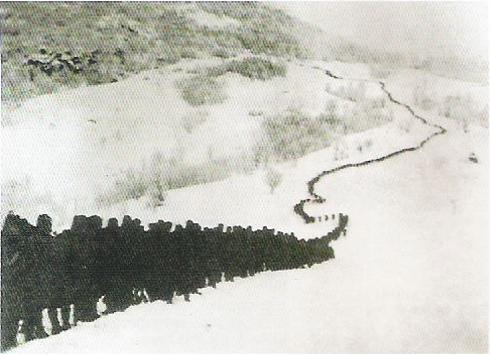 Kолона српских војника прелази завејане планинеКада су преживели Срби коначно прешли планине и стигли до мора, тамо их није чекао нико. Савезници су сматрали да није довољно безбедно за њихове бродове. Због тога су исцрпљени и изгладнели Срби морали да наставе да пешаче дуж обале мора. Наставили су да умиру од глади, умора и болести. Тек кад је Русија запретила да ће изаћи из рата ако се не помогне Србима, месец дана након путовања преко Албаније, крајем јануара 1916. године, британски и француски бродови су дошли и почели масовно да превозе Србе на грчка острво Крф. Према званичном извештају, на путу од Србије до Крфа је нестало, умрло, погинуло или заробљено 243.877 људи.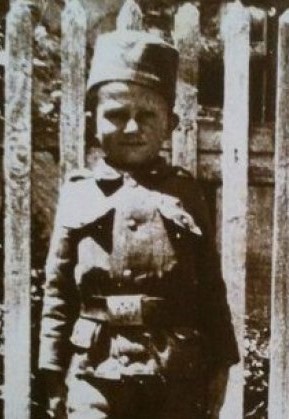 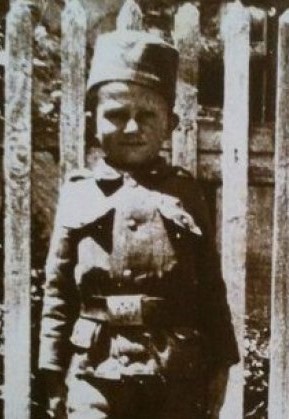 